ELENCO DETTAGLIATO VOCI DI SPESA DEL PROGETTO*La somma deve corrispondere a quanto indicato nella domanda (Allegato A all’Avviso) _______________________, lì _______/_____/_______Timbro e firma del richiedente____________________________ALLEGATO DALLEGATO DALLEGATO D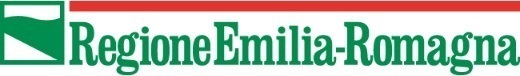 Direzione Generale Agricoltura, caccia e pescaServizio Attività faunistico-venatorie e pescaDirezione Generale Agricoltura, caccia e pescaServizio Attività faunistico-venatorie e pescaDirezione Generale Agricoltura, caccia e pescaServizio Attività faunistico-venatorie e pesca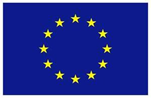 UNIONE EUROPEA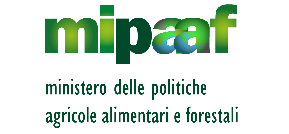 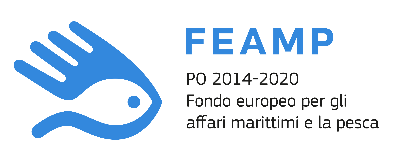 Misura 5.68Misure a favore della commercializzazioneArt. 68 del Reg. (UE) n. 508/2014AVVISO PUBBLICO - Annualità 2020PRIORITÀ n. 5Favorire la commercializzazione e la trasformazione Misura 5.68Misure a favore della commercializzazioneArt. 68 del Reg. (UE) n. 508/2014AVVISO PUBBLICO - Annualità 2020PRIORITÀ n. 5Favorire la commercializzazione e la trasformazione Misura 5.68Misure a favore della commercializzazioneArt. 68 del Reg. (UE) n. 508/2014AVVISO PUBBLICO - Annualità 2020PRIORITÀ n. 5Favorire la commercializzazione e la trasformazione QUADRO ECONOMICOQUADRO ECONOMICOQUADRO ECONOMICORagione sociale del richiedenteCodice fiscaleOperazioneIntervento Spese relative ai singoli investimenti afferenti all’interventoPreventivon…. - del …- ditta fornitrice__________Importo €.;;;;;TOTALE (IVA ESCLUSA)*TOTALE (IVA ESCLUSA)*TOTALE (IVA ESCLUSA)*TOTALE (IVA ESCLUSA)*